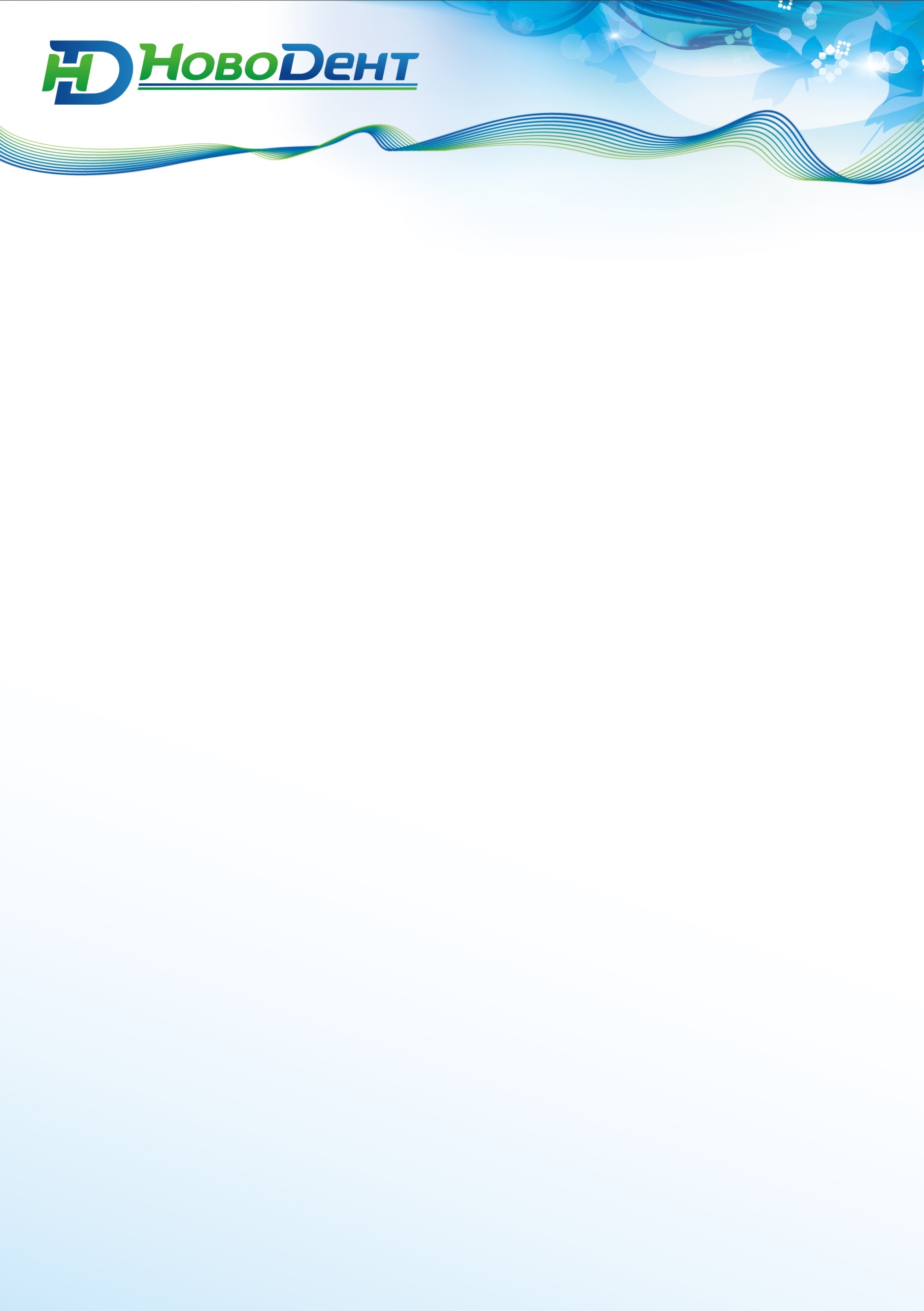 Сведения о квалификации работников медицинского персоналаООО «Стоматологическая поликлиника Ново Дент на Орджоникидзе»Сведения о квалификации работников медицинского персоналаООО «Стоматологическая поликлиника Ново Дент на Орджоникидзе»ФИОмедицинской сестрыДиплом об образованииСпециализацияУсовершенствование, сертификатГордеева Ольга Анатольевна«Новокузнецкое медицинское училище» 1990 г. НТ №588849 Медицинская сестраГБПОУ «КМК» «Организация сестринского дела» Удостоверение 420800104125 от 21.11.2020, 144 ч.«ЦСО Проф - Ресурс» Удостоверение 623103187486 от 30.12.2020 г.«Сестринское дело в стоматологии»НГИУВ Удостоверение 421802706625 от 27.02.2021 г. «Неотложные состояния в амбулаторно-поликлинической практике» ЦДПО «Образовательный стандарт» Удостоверение            03/22-У18022 от 18.03.2022 г. «Особенности профилактики ИСМП в стоматологической клинике»Сертификат №084208003517 от 21.11.2020«Организация сестринского дела»Сертификат №1162270003047 от 30.12.2020 г.«Сестринское дело»Балабанова Юлия Юрьевна«Кемеровский областной медицинский колледж» №42 СПА 0014873 2013 г.ФельдшерГБПОУ «Кемеровский областной медицинский колледж» №420800080365 2019 г. 144 ч. «Сестринское дело  в стоматологии»Сертификат  №0842080029661 от 12.11.2019 г.«Сестринское дело»Долдина Вероника Васильевна«Кемеровский областной медицинский колледж» №1142080013236 2017 гМедицинская сестраГБПОУ «Кузбасский медицинский колледж» №420800104462 29.12.2020 «Сестринское дело в стоматологии»ЦДПО «Образовательный стандарт»03/22-У18023 от 18.03.2022 г.«Особенности профилактики ИСМП в стоматологической клинике»Сертификат  №0842080035939 от 30.12.2020 г.«Сестринское дело»Зайцева Ирина Владимировна«Новокузнецкое медицинское училище» 1994 г. УТ №133027 Медицинская сестраГБПОУ «Кузбасский медицинский колледж» №420800104464 2020 г. «Сестринское дело в стоматологии»Сертификат  №0842080035941 от 30.12.2020 г.«Сестринское дело»Кономанина ЮлияВладимировнаНовокузнецкое медицинское училище» 2006 г. СБ 4422941 Медицинская сестраЦСО «Проф-Ресурс» Удостоверение 623103187482 от 30.12.2020 г.«Сестринское дело в стоматологии»Сертификат №1162270003046 от 30.12.2020 г.«Сестринское дело»Калинкина Светлана Анатольевна«Новокузнецкое медицинское училище» 1999 г. СБ №1410860 Медицинская сестраГБПОУ «Кузбасский медицинский колледж» №420800104466 2020 г. «Сестринское дело в стоматологии»Сертификат  0842080035943 от 30.12.2020 г.«Сестринское дело»Куликова Ирина АлександровнаНовокузнецкое медицинское училище» 1989 г. НТ №000640 Медицинская сестраСертификат №632700135848 от 30.09.2023г.«Сестринское дело в стоматологии»Лапунова Наталья СергеевнаГБПОУ «Кузбасский медицинский колледж» 114204 0035410 от 30.06.2021 г. Медицинская сестраСвидетельство об аккредитации №772300375495 от 09.07.2021 г.«Сестринское дело»ПоповаОксана Леонидовна«Новокузнецкое медицинское училище» 1992 г. РТ №669148 Медицинская сестраГБПОУ «Кузбасский медицинский колледж» 2020«Сестринское дело в стоматологии» №420800104469 от 29.12.2020 144 ч.Сертификат №0842080035946 от 30.12.2020«Сестринское дело»Фролова Ирина Константиновна«Новокузнецкое медицинское училище» 1992 г. РТ №669262 Медицинская сестраГБПОУ «Кемеровский областной медицинский колледж» №420800079957 2019 г. 144 ч. «Сестринское дело в стоматологии»Сертификат №0842080026405 от  29.05.2019 г.«Сестринское дело»Яцкова Людмила Анатольевна«Новокузнецкое медицинское училище» 1984 г. ЖТ №791729 Медицинская сестраЦСО «Проф-Ресурс» Диплом 623400064275 от 28.12.2020 г. «Лабораторное дело в рентгенологии»ГБПОУ «Кузбасский медицинский колледж» №420800104472 2020 г.«Сестринское дело в стоматологии»Сертификат 1162270013442                   от 28.12.2020г. «Рентгенология»Сертификат №0842080035949 от 30.12.2020 «Сестринское дело»ФИОмедицинской сестрыДиплом об образованииСпециализацияУсовершенствование, сертификатЯцук Андрей Викторович«Кемеровская государственная медицинская академия» 2006 г. ВСБ №0166296 «Стоматология»ГБОУ ДПО НГИУВ Диплом 422402813947 2016 г. «Организация здравоохранения и общественного здоровья»ГБОУ ДПО «НГИУВ» с 2006 г. по 2008 Ординатура Удостоверение №1874 «Стоматология терапевтическая»Интернатура Удостоверение №74 с 2011 по 2012 гг. «Стоматология общей практики»Удостоверение 622410384964 от 11.11.2019 г. «Экспертиза временной нетрудоспособности»ДПО «Эко-Образование» №33215 от 30.11.2020 г. «Организация здравоохранения и общественное здоровье»НГИУВ 421802706630 от 27.02.2021 «Неотложные состояния в амбулаторно-поликлинической практике»ЦДПО «Образовательный стандарт» 03/22-У18027 от 18.03.2022 г.«Особенности профилактики ИСМП в стоматологической клинике»Удостоверение №622410384964 от 11.11.2019 г. «Экспертиза временной нетрудоспособности»Сертификат 1118310703298 от 30.11.2020 г.«Организация здравоохранения и общественного здоровья»Сертификат 0142241554069 от 16.02.2019 г. «Стоматология хирургическая»Сертификат 0142241903709 от 31.10.2020 г. «Стоматология терапевтическая»Аккредитация 7723 031106304 От 26.09.2023ЗабалуевАлександр Сергеевич«Кемеровская государственная медицинская академия» 2006 г. ВСА №0311244 «Стоматология»ГБОУ ДПО «НГИУВ»с 2011 по 2012 гг.Интернатура Удостоверение №18 «Стоматология общей практики»ГБОУ «КМГУ» Удостоверение 422408388785 от 16.02.2019 г. «Стоматология хирургическая» ГБОУ «КМГУ» Удостоверение 422412824953 от 31.10.2020 г. «Стоматология терапевтическая»ДПО «РАДО»Диплом 6327 00004471 от 22.05.2021 «Организация здравоохранения и общественное здоровье»ЦДПО «Образовательный стандарт»03/22-У18025 от 18.03.2022 г.«Особенности профилактики ИСМП в стоматологической клинике»Сертификат 0142241554075 от 16.02.2019 «Стоматология хирургическая»Сертификат 0142241903698 от 31.10.2020 г. «Стоматология терапевтическая»Аккредитация специалиста по стоматологии ортопедической №7723031108191 от 26.09.2023БеленкоВиталий Валерьевич«Кемеровская государственная медицинская академия» 2013 г. КН №87182  «Стоматология»Диплом (Интернатура) 014224005150 от 23.06.2014 г.«Стоматология общей практики»ФГБОУ «Кемеровский государственный медицинский университет» Удостоверение 422408389196 от 28.05.2019 г. «Стоматология общей практики»Удостоверение 422408389676           от 14.12.2019 г.                «Стоматология ортопедическая»ЦДПО «Образовательный стандарт»03/22-У18021 от 18.03.2022 г.«Особенности профилактики ИСМП в стоматологической клинике»Сертификат  0142241902701  от 28.05..2019 г.«Стоматология общей практики»Сертификат 0142241903141 от 14.12.2019 г.«Стоматология ортопедическая»КрехноваПолина Игоревна«Кемеровская государственная медицинская академия» 2011 г. ВСА №0987886  «Стоматология»Новокузнецкий ГИУВ Удостоверение №31 с 20211 по 2012 гг. «Стоматология общей практики»Удостоверение №422408390102 от 18.04.2020 г. «Стоматология терапевтическая»Сертификат  0142241905023 от 18.04.2020 г. «Стоматология терапевтическая»РусавскаяЕкатерина Андреевна«Кемеровская государственная медицинская академия» 2010 г. ВСГ №4322655  «Стоматология»«Кемеровская государственная медицинская академия» Удостоверение с 2010 по 2011 гг. «Стоматология общей практики»Удостоверение №422408389634 от 26.11.2019 г. «Стоматология терапевтическая»Сертификат №0142241903139 от 26.11.2019 «Стоматология терапевтическая»БученковаТатьяна Евгеньевна«Кемеровская государственная медицинская академия»104224 0382642 от 20.06.2014 г.«Стоматология»Диплом (Интернатура)014224035330 от 01.09.2015 г.«Стоматология общей практики»Диплом (Интернатура)014224035330 от 01.09.2015 г.«Стоматология общей практики»ДПО «РАДО» Удостоверение 6327 00035754 от 26.12.2020 г.«Стоматология терапевтическая»Сертификат 1163270000223 от 28.12.2020 «Стоматология терапевтическая»ОвчароваНаталья Васильевна«Кемеровская государственная медицинская академия» 2007 г. ВСА №0434946 «Педиатрия»ГБОУ ДПО «Новокузнецкий ГИУВ» Удостоверение №1943 с 2007 по 2009 гг. «Рентгенология»Удостоверение №240000004568 от 03.12.2018 г. «Актуальные вопросы компьютерной и магнитно-резонансной томографии»Сертификат  №01540800089945 от 03.12.2018 г.«Рентгенология»ФедосеевАндрей Валерьевич«Кемеровская государственная медицинская академия» 2011 г.ВСГ №4323116 «Стоматология»«Кемеровская государственная медицинская академия» 2014 г.Переквалификация «Стоматология ортопедическая» №422400241700, 2015 г.Удостоверение №422400241884 «Стоматология хирургическая»Сертификат №0142241902821 от 03.07.2019 г. «Стоматология ортопедическая»АчеловДенис Олегович«Кемеровская государственная медицинская академия» 2015 г. №1042240853762 «Стоматология»«Кемеровский государственный медицинский университет» Интернатура №42240046822 от 01.09.2016 г. «Стоматология общей практики»Удостоверение №182407881343 от 31.12.2020 г.«Стоматология терапевтическая» Сертификат №1118310613286 от 30.12.2020 г.«Стоматология терапевтическая»КораблеваВалерия Сергеевна«Сибирский государственный медицинский университет» 107031 0516157 от 11.07.2022«Стоматология».Аккредитация №7022 007810652 от 22.07.2022 г.«Стоматология общей практики»